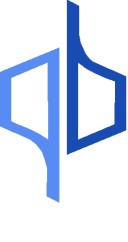 UNIVERSIDADE DE SÃO PAULO  INSTITUTO DE QUÍMICA FORMULÁRIO PARA PARECER DE ACOMPANHAMENTO Bolsa Doutorado Interessado(a):  Área:  Instituto de Química - USP Orientador(a): Prof(a). Dr(a).  Projeto: “ PARECER CUJA COPIA XEROGRAFICA SERA ENVIADA AO INTERESSADO(A): Avaliação: 	Etapa cumprida no relatório apresentado Ótimo  Bom  Regular  FracoPrograma de Trabalho para a próxima etapa Ótimo  Bom  Regular  FracoUNIVERSIDADE DE SÃO PAULO  INSTITUTO DE QUÍMICA ALUNO (A):  1. INFORMAÇÕES ADICIONAIS PARA USO EXCLUSIVO DA COMISSÃO DE PÓSGRADUAÇÃO DO INSTITUTO DE QUÍMICA, JULGADAS PERTINENTES, SE HOUVER: A Comissão de Pós-Graduação do Instituto de Química solicita a manutenção do sigilo do seu parecer. 2. Plano Aprovado  (  ) Plano Reprovado (  )   Reformular Plano (  ) 3. Relatório Aprovado (  ) Relatório Reprovado (  ) Reformular Relatório (  ) 4. Se for o caso: (  ) Renovar a Bolsa (  ) Não Renovar Bolsa                                      São Paulo,           de                                  de                  . Prof.(a) Dr.(a).  -------------------------------------- ASSINATURA 